SİNDİRİM SİSTEMİBesin maddelerinin içeriklerine göre karbonhidrat, yağ, protein, vitamin, su ve mineraller olarak gruplandırıldığını biliyoruz. Besin içerikleri büyük moleküllerdir. Büyük moleküllü besin içeriklerinin hücrelerimizin kullanabileceği kadar küçük moleküllere parçalanması gerekir. Yediğimiz besinler hücrelerimize geçebilecek duruma sindirim işlemi sonucunda gelir.Sindirim büyük moleküllü besin içeriklerinin hücrelerimizin kullanabileceği kadar küçük moleküllere dönüştürülmesidir. 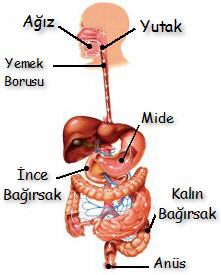 